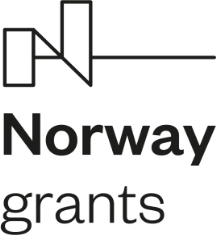 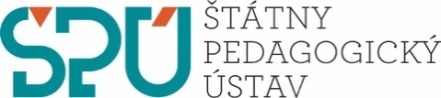 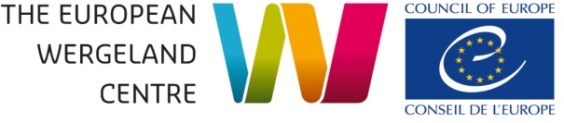 SÚHLAS DOTKNUTEJ OSOBY K SPRACÚVANIU OSOBNÝCH ÚDAJOVPrevádzkovateľ:				Štátny pedagogický ústavPluhová 8, 831 03 BratislavaIČO: 30 807 506Dolupodpísaný(á) ako dotknutá osoba čestne vyhlasujem, že dávam Štátnemu pedagogickému ústavu v zmysle článku 6 ods. 1 písm. a) nariadenia Európskeho parlamentu a Rady (EÚ) 2016/679 zo dňa 27.04.2016 o ochrane fyzických osôb pri spracúvaní osobných údajov a o voľnom pohybe takýchto údajov, ktorým sa zrušuje smernica 95/46/ES (všeobecné nariadenie o ochrane údajov) v spojení s ust. § 13 ods. 1 písm. a) z. č. 18/2018 Z.z. o ochrane osobných údajov svoj výslovný a bezvýhradný súhlas, aby spracúval moje osobné údaje (meno, priezvisko, telefónne číslo, e-mailová adresa, adresa pracoviska a i.) tak, ako sú uvedené v prihlasovacom formulári za účelom prihlásenia sa do vzdelávacej aktivity s názvom Pokročilé školenie pre školiteľov v oblasti ľudských práv a demokratického občianstva, administrácie a vyhodnotenia prihlasovacích formulárov. Dolupodpísaná dotknutá osoba poskytujem osobné údaje na dobu 5 rokov od ich poskytnutia. Ako dotknutá osoba podľa ust. § 5 písm. n) z.č. 18/2018 Z.z. o ochrane osobných údajov mám právo kedykoľvek písomne odvolať svoj súhlas na adresu Štátneho pedagogického ústavu. Odvolanie súhlasu nemá vplyv na zákonnosť spracúvania vychádzajúceho zo súhlasu pred jeho odvolaním.Prevádzkovateľ osobné údaje dotknutej osoby (meno, priezvisko, telefónne číslo, e-mailová adresa, adresa pracoviska a i.) poskytuje tretej osobe, t. j. Európske Wergeland Centrum (EWC), sídlo: Karl Johans gate 2, 0154 Oslo, Nórsko, za účelom administrácie a vyhodnotenia prihlasovacích formulárov. Tieto osobné údaje (meno, priezvisko, telefónne číslo, e-mailová adresa, adresa pracoviska a i.) nebudú prenesené do tretích krajín, ale iba v rámci EÚ.V ...................... dňa ....................																Meno a priezvisko dotknutej osoby:				Podpis dotknutej osoby:.............................................					.............................................Working together for a green, competitive and inclusive EuropeWorking together for an inclusive EuropeSpolu s Rómami dosiahneme viac  – Together with Roma, we will achieve more – Jekhetane le Romenca buter keraha